
О проведении публичных слушаний по вопросу о возможности предоставления разрешения на отклонение от предельных параметров разрешенного строительства на земельном участке, с кадастровым номером 63:12:0000000:9215, площадью 1062 кв.м, расположенного по адресу: Самарская область, Безенчукский район, пгт. Безенчук, ул. Октябрьская, 11	В соответствии с Градостроительным кодексом РФ, Федеральным законом от 06.10.2003 № 131-ФЗ «Об общих принципах организации местного самоуправления в Российской Федерации», Правилами землепользования и застройки городского поселения Безенчук муниципального района Безенчукский Самарской области, утвержденных решением Собрания представителей городского поселения Безенчук муниципального района Безенчукский Самарской области от 12.12.2013г. №4/52, решением Собрания представителей городского поселения Безенчук муниципального района Безенчукский Самарской области от 26.03.2020г. №5/55 «Об утверждении Порядка организации и проведении общественных или публичных слушаний по вопросам градостроительной деятельности на территории городского поселения Безенчук муниципального района Безенчукский Самарской области», Уставом городского поселения Безенчук муниципального района Безенчукский Самарской области, рассмотрев представленный постоянно действующей Комиссией по подготовке и внесении изменений в Правила землепользованию и застройки городского поселения Безенчук муниципального района Безенчукский Самарской области проект от 10.02.2021г. №1,ПОСТАНОВЛЯЮ:1. Провести на территории городского поселения Безенчук муниципального района Безенчукский Самарской области публичные слушания по вопросу о возможности предоставления Демитриеву Д.А. разрешения на отклонение от предельных параметров разрешенного строительства на земельном участке,  с кадастровым  номером 63:12:0000000:9215, площадью 1062 кв.м, расположенного по адресу: Самарская область, Безенчукский район, пгт. Безенчук, ул. Октябрьская, 11, в части сокращения минимального отступа объекта  капитального строительства (индивидуального жилого дома) от границ соседнего земельного участка с кадастровым номером 63:12:1403004:2 с 3 до 1 метра.  2. Срок проведения публичных слушаний по проекту подлежащему рассмотрению на публичных слушаниях – с 18.02.2021 года до 14.03.2021 года. Срок проведения публичных слушаний составляет 25 (тридцать пять) дней со дня опубликования оповещения о начале публичных слушаний до дня опубликования заключения о результатах публичных слушаний.3. Органом, уполномоченным на организацию и проведение публичных слушаний в соответствии с настоящим постановлением, является Администрация городского поселения Безенчук муниципального района Безенчукский Самарской области.4. Представление участниками публичных слушаний предложений и замечаний по проекту подлежащему рассмотрению на публичных слушаниях, а также их учет осуществляется в соответствии с Главой 10 Порядка.5. Место проведения публичных слушаний (место проведения экспозиции проекта подлежащему рассмотрению на публичных слушаниях) в городском поселении Безенчук муниципального района Безенчукский Самарской области: Самарская область, Безенчукский район, поселок городского типа Безенчук, ул. Нефтяников, д. 12. 6. Провести собрания участников публичных слушаний по вопросу публичных слушаний в  поселке городского типа Безенчук «24» февраля 2021 года в 10.00  часов по адресу: Самарская область, Безенчукский район, поселок городского типа Безенчук, ул. Нефтяников, д. 12.7. Администрации городского поселения Безенчук муниципального района Безенчукский Самарской области в целях доведения до населения информации о содержании проекта подлежащему рассмотрению на публичных слушаниях обеспечить организацию выставок, экспозиций демонстрационных материалов в месте проведения публичных слушаний (месте проведения экспозиции проекта подлежащему рассмотрению на публичных слушаниях) и в местах проведения собраний участников публичных слушаний по проекту подлежащему рассмотрению на публичных слушаниях.Датой открытия экспозиции считается дата опубликования проекта подлежащему рассмотрению на публичных слушаниях и его размещения на официальном сайте Администрации городского поселения Безенчук муниципального района Безенчукский Самарской области в информационно-телекоммуникационной сети «Интернет» по адресу: http://www.bezenchukgp.ru/ в порядке, установленном пунктом 1 части 8 статьи 5.1 Градостроительного кодекса Российской Федерации. Экспозиция проводится в срок до даты окончания публичных слушаний. Посещение экспозиции возможно в рабочие дни с 10.00 до 16.00 часов.Информационные материалы к проекту подлежащему рассмотрению на публичных слушаниях отсутствуют.8. Прием замечаний и предложений от жителей поселения и иных заинтересованных лиц по проекту подлежащему рассмотрению на публичных слушаниях осуществляется с даты открытия экспозиции в соответствии с пунктом 7 настоящего постановления по адресу, указанному в пункте 5 настоящего постановления, в рабочие дни с 10 часов до 19 часов, в выходные дни с 12 до 17 часов. Письменные замечания и предложения подлежат приобщению к протоколу публичных слушаний.9. Замечания и предложения могут быть внесены участниками публичных слушаний, определенными законодательством о градостроительной деятельности и прошедшими идентификацию в соответствии с данным законодательством: 1) в письменной или устной форме в ходе проведения собраний участников публичных слушаний; 2) в письменной форме в адрес организатора публичных слушаний; 3) посредством записи в книге (журнале) учета посетителей экспозиции проекта, подлежащего рассмотрению на публичных слушаниях.Участники публичных слушаний в целях идентификации представляют сведения о себе (фамилию, имя, отчество (при наличии), дату рождения, адрес места жительства (регистрации) - для физических лиц; наименование, основной государственный регистрационный номер, место нахождения и адрес - для юридических лиц) с приложением документов, подтверждающих такие сведения. Участники публичных слушаний, являющиеся правообладателями соответствующих земельных участков и (или) расположенных на них объектов капитального строительства и (или) помещений, являющихся частью указанных объектов капитального строительства, также представляют сведения соответственно о таких земельных участках, объектах капитального строительства, помещениях, являющихся частью указанных объектов капитального строительства, из Единого государственного реестра недвижимости и иные документы, устанавливающие или удостоверяющие их права на такие земельные участки, объекты капитального строительства, помещения, являющиеся частью указанных объектов капитального строительства.Прием замечаний и предложений по проекту подлежащему рассмотрению на публичных слушаниях осуществляется с 24 февраля 2021 года до 11 марта 2021 года включительно.10. Назначить лицом, уполномоченным председательствовать на собраниях участников публичных слушаний, И.о.Главы городского поселения Безенчук А.В.Пичужкина.11. Назначить лицом, ответственным за ведение протокола публичных слушаний, за ведение книги (журнала) учета посетителей экспозиции проекта подлежащему рассмотрению на публичных слушаниях и протоколов собраний участников публичных слушаний главного специалиста Администрации городского поселения Безенчук И.Н.Левина.12. Официальное опубликование настоящего постановления является оповещением о начале публичных слушаний. Опубликовать настоящее постановление и прилагаемый к нему проект постановления в газете «Вестник городского поселения Безенчук» и разместить на официальном сайте Администрации городского поселения Безенчук муниципального района Безенчукский Самарской области в информационно-телекоммуникационной сети «Интернет» по адресу: http://www.bezenchukgp.ru/.13. Администрации городского поселения Безенчук муниципального района Безенчукский Самарской области в целях заблаговременного ознакомления жителей поселения и иных заинтересованных лиц с проектом подлежащему рассмотрению на публичных слушаниях обеспечить:официальное опубликование настоящего постановления и проекта подлежащему рассмотрению на публичных слушаниях в газете «Вестник городского поселения Безенчук» 17 февраля 2021 года;размещение проекта подлежащему рассмотрению на публичных слушаниях на официальном сайте Администрации городского поселения Безенчук муниципального района Безенчукский Самарской области в информационно-телекоммуникационной сети «Интернет» по адресу: http://www.bezenchukgp.ru/, 24 февраля 2021 года;беспрепятственный доступ к ознакомлению с проектом подлежащему рассмотрению на публичных слушаниях в здании Администрации городского поселения Безенчук муниципального района Безенчукский Самарской области (в соответствии с режимом работы Администрации городского поселения Безенчук муниципального района Безенчукский Самарской области).14. В случае, если настоящее постановление будет опубликовано позднее календарной даты начала публичных слушаний, указанной в пункте 2 настоящего постановления, то дата начала публичных слушаний исчисляется со дня официального опубликования настоящего постановления. При этом установленные в настоящем постановлении календарная дата, до которой осуществляется прием замечаний и предложений от участников публичных слушаний, жителей поселения и иных заинтересованных лиц, а также дата окончания публичных слушаний переносятся на соответствующее количество дней.15. Опубликовать настоящее постановление в газете «Вестник городского поселения Безенчук».16. Настоящее постановление вступает в силу со дня его официального опубликования.17. Контроль за выполнением настоящего Постановления оставляю за собой.И.о.Главы городского поселения	                                                                                  А.В.ПичужкинИ.Н.Левин21534Приложение №1 к постановлению Главыгородского поселения Безенчук 
от  17  февраля 2021 года № 64ПРОЕКТ ПОСТАНОВЛЕНИЯАдминистрация городского поселения БезенчукО  предоставлении  разрешения  на  отклонение  от предельных параметров разрешенного    строительства,    реконструкции    объектов    капитального строительства    в    отношении    земельного    участка  с кадастровым номером 63:12:0000000:9215, площадью 1062 кв.м, расположенного по адресу: Самарская область, Безенчукский район, пгт. Безенчук, ул. Октябрьская, 11Рассмотрев заявление ___________  от 27.01.2021г  входящий номер 176, о предоставлении разрешения на отклонение от предельных параметров разрешенного   строительства, реконструкции   объектов  капитального  строительства,  в  соответствии  со статьей 40 Градостроительного кодекса Российской Федерации, руководствуясь Уставом городского поселения Безенчук муниципального района Безенчукский Самарской области, Администрация городского поселения Безенчук, с учетом заключения о результатах публичных слушаний по вопросу «О возможности предоставлении разрешения на отклонение от предельных параметров разрешенного строительства на земельном участке, расположенном по адресу: Самарская область, Безенчукский район, пгт. Безенчук, ул. Октябрьская, 11 от __ марта 2021 года,ПОСТАНОВЛЯЕТ:1. Предоставить  ___________ разрешение  на  отклонение  от  предельных  параметров разрешенного    строительства,    реконструкции    объектов    капитального строительства   в    отношении    земельного    участка  с кадастровым  номером 63:12:0000000:9215, площадью 1062 кв.м, расположенного по адресу: Самарская область, Безенчукский район, пгт. Безенчук, ул. Октябрьская, 11, в части сокращения минимального отступа объекта  капитального строительства (индивидуального жилого дома)  от границ соседнего земельного участка с кадастровым номером 63:12:1403004:2 с 3 до 1 метра.  2. Разрешить   отклонение   от   предельных   параметров   разрешенного строительства,   реконструкции   объектов  капитального  строительства  для земельного участка с кадастровым номером 63:12:0000000:9215, площадью 1062 кв.м, расположенного по адресу: Самарская область, Безенчукский район, пгт. Безенчук, ул. Октябрьская, 11, в части сокращения минимального отступа объекта  капитального строительства (индивидуального жилого дома)  от границ соседнего земельного участка с кадастровым номером 63:12:1403004:2 с 3 до 1 метра.  3. При определении предельных параметров разрешенного строительства, реконструкции  объектов капитального строительства, не указанных в пункте 2 настоящего  постановления,  применять  значения, установленные действующими градостроительными регламентами.4. Настоящее  постановление  вступает  в  силу со дня его  официального опубликования.5. Опубликовать настоящее постановление в газете «Вестник городского поселения Безенчук», а также разместить на официальном сайте Администрации поселения в сети Интернет.6. Контроль за выполнением настоящего Постановления оставляю за собой.И.о.Главы городского поселения	                                                                                  А.В.ПичужкинИ.Н.Левин21534ГЛАВАГОРОДСКОГО ПОСЕЛЕНИЯ БЕЗЕНЧУКмуниципального района БезенчукскийСамарской области446250,   п. г.т. Безенчукул. Нефтяников, д.12тел.: 2-14-51      факс: 2-14-51ГЛАВАГОРОДСКОГО ПОСЕЛЕНИЯ БЕЗЕНЧУКмуниципального района БезенчукскийСамарской области446250,   п. г.т. Безенчукул. Нефтяников, д.12тел.: 2-14-51      факс: 2-14-51    E-mail: gp-bezenchukso@yandex.ru    E-mail: gp-bezenchukso@yandex.ruПОСТАНОВЛЕНИЕПОСТАНОВЛЕНИЕ        от   17.02.2020 г№ 64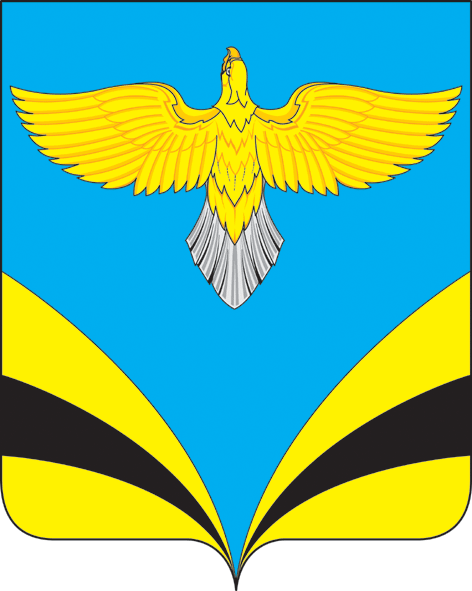 